 Dear Parents,      Welcome to the new school year. I will be teaching your child during the 6th grade English Language Arts portion of their day. Together we will work on the following reading/writing units: narrative, argumentative, response to text (with the use of the Ready Test preparation workbook and i-ready.com) & informational. Please take a few moments to look at my website with your child for helpful information and assignments (mssitzman.yolasite.com. ).Please read and go over the following rules and policies with your child (as I did today in class). Feel free to contact me throughout the year with any questions or concerns. With your support, your child will be able to be a positive and successful contributor to our learning community.											           Sincerely,										                     Ms. A. SitzmanP.S. Please take a moment to sign up for “Pupil Path” once information has been sent home with your child.______________________________________________________________________________________________________________															Behavior Expectations(Verbal warnings, phone calls home, parent meetings and involvement of school administrators will be used,                                                    if necessary).1. Respect all people, places and things2. Make good decisions3. Follow directionsGrading Policy(Please refer to “Commonly Used Rubrics” page in your child’s notebook)Homework &Project Policies    Any homework that is assigned is done so as to review and strengthen ideas, skills and topics learned in class. Homework will be spot checked and or    collected/graded. Spot checked homework may not be made up. Graded homework may be handed in late (-5 points per day late) and will be double    weighted. Please note, that getting a parent’s signature, when necessary, counts as a homework assignment. All assignments must be completed    NEATLY and handed in the next day (unless noted).  If I am unable to read your child’s work and or feel that it is not completed with their best    WORK ETHIC, it will be returned and must be redone. Your child will be given 1 “freebie” homework pass per marking period. This may not be used in   place of parent signatures. Detention may be necessary if missing homework is consistent.  Projects will be assigned during our various units of study.    Late projects lose 5 points per day late. Absence Policy     If your child misses class for any reason, IT IS THEIR RESPONSIBILITY to find out what was taught in class that day and to get,     complete and hand in all missed work (including: copying notes, visiting the “Absentee Box”). Your child exchanged phone numbers     with 2 reliable students in class in case they are absent. Attempts must be made to complete all work possible prior to your child’s return to school. Independent Reading Policy    Students are expected to read 2 books per month (30 minutes per night). Students receive credit when 2 reading response sheets are successfully completed   on the first of each month. THIS WILL BE DISCUSSED IN CLASS. A homework grade will be given each marking period based on these sheets. YOUR CHILD IS EXPECTED TO:Always have their independent reading book with them in their book bagKeep their books in a large ziplock bagFollow our reading/library routines established in class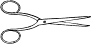 --------                 ----   ---   ---  ---  ----  ----   ---   ---   ---   ---   ---   ---   ---   --   ---   ---   ---   ---   ---  ---   --- ---  ---  ---  ---   ---   ---  ---   ---   ---   ---   ---   ---   ---  ---   ---   ---   ---   ---   ---   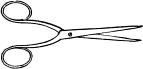                                          MY CHILD AND I HAVE READ AND DISCUSSED THE EXPECTATIONS FOR MS. SITZMAN’S ENGLISH CLASS__                                  ___________________________________        ___________________________________                    ______________                                             STUDENT’S NAME (PRINTED)                         STUDENT’S NAME (SIGNATURE)                         CLASS____                               _________________________________           ___________________________________                                           PARENT’S NAME (PRINTED)                             PARENT’S NAME (SIGNATURE)Dear Parents,      Welcome to the new school year. I will be teaching your child during the 7th grade English Language Arts portion of their day. Together we will work on the following reading/writing units: narrative, argumentative, response to text (with the use of the Ready Test preparation workbook and i-ready.com) & informational. Please take a few moments to look at my website with your child for helpful information and assignments (mssitzman.yolasite.com. ).Please read and go over the following rules and policies with your child (as I did today in class). Feel free to contact me throughout the year with any questions or concerns. With your support, your child will be able to be a positive and successful contributor to our learning community.											           Sincerely,										                     Ms. A. SitzmanP.S. Please take a moment to sign up for “Pupil Path” once information has been sent home with your child.______________________________________________________________________________________________________________															Behavior Policy                                      All students are expected to show respect for themselves, others and our classroom- at all times. Verbal warnings, phone calls home,                                       parent/teacher/student conferences and finally involvement of school administrators will be used, if necessary.Grading Policy(Please refer to “Commonly Used Rubrics” page)Homework &Project Policies    Any homework that is assigned is done so as to review and strengthen ideas, skills and topics learned in class. Homework will be spot checked and or    collected/graded. Spot checked homework may not be made up. Graded homework may be handed in late (-5 points per day late) and will be double     weighted. Please note, that getting a parent’s signature, when necessary, counts as a homework assignment. All assignments must be completed     NEATLY and  handed in the next day (unless noted).  If I am unable to read your child’s work and or feel that it is not completed with their best     WORK ETHIC, it will be returned and must be redone. Detention may be necessary if missing homework is consistent.  Projects will be assigned during     our various units of study. Late projects lose 5 points per day late. Absence Policy     If your child misses class for any reason, IT IS THEIR RESPONSIBILITY to find out what was taught in class that day and to get,     complete and hand in all missed work (including: copying notes, visiting the “Absentee Box”). Your child exchanged phone numbers     with 2 reliable students in class in case they are absent. Attempts must be made to complete all work possible prior to your child’s return to school. Independent Reading Policy    Students are expected to read for 30 minutes per night. Students receive credit when reading response sheets are successfully completed   on the first of each month. THIS WILL BE DISCUSSED IN CLASS. A homework grade will be given each marking period based on these sheets. YOUR CHILD IS EXPECTED TO:1) Always have their independent reading book with them in their book bag2) Keep their books in a large ziplock bag3) Follow our reading/library routines established in class  --             -   ---  ---  ----  ----   ---   ---   ---   ---   ---   ---   ---   --   ---   ---   ---   ---   ---  ---   --- ---  ---  ---  ---   ---   ---  ---   ---   ---   ---   ---   ---   ---  ---   ---   ---   ---   ---   ---                                            MY CHILD AND I HAVE READ AND DISCUSSED THE EXPECTATIONS FOR MS. SITZMAN’S ENGLISH CLASS__                                                                                  ___________________________________        ___________________________________                    ______________                                                       STUDENT’S NAME (PRINTED)                         STUDENT’S NAME (SIGNATURE)                         CLASS____                                           _________________________________           ___________________________________                                                         PARENT’S NAME (PRINTED)                             PARENT’S NAME (SIGNATURE)SUPPLY LIST: THE FOLLOWING ITEMS MUST BE BROUGHT IN BY WEDNESDAY                                          9/16.  LABEL ALL YOUR SUPPLIES AT HOME! (REPLACE AS                                                NECESSARY)                    D         COMMONLY USED RUBRICS -6HOMEWORK/PROJECT RUBRIC	SHORT CONSTRUCTED RESPONSE (S.C.R.) RUBRICGRADED WORK60%(tes         Tests, quizzes, projects, etc. Please note that culminating writing pieces are double weightedCLASSWORK25%Consists of class work rubric (15%)  and class tasks (10%)HOMEWORK15%Consists of  spot checked assignments, and graded assignmentsGRADED WORK60%(tes         Tests, quizzes, projects, etc. Please note that culminating writing pieces are double weightedCLASSWORK25%Consists of class work rubric (15%) and class tasks (10%)HOMEWORK15%Consists of  spot checked assignments and graded assignments+-- -All work is completed clearly and preciselyFacts/answers are accurateA sufficient amount of text evidence or explanations are presentCommand of conventions is clearly and fully evidentExtremely high level of work ethicAll work is completeFacts/answers are mostly accurateText evidence or explanations are presentCommand of conventions is evident with occasional errors that do not hinder comprehension or fluency. Work ethic is presentWork is incomplete/some inaccuracies are presentText evidence/explanations are minimal or lackingErrors in conventions are evident and may hinder comprehension or fluencyWork ethic is at a minimal/lackingWork is incompleteFacts are inaccurateText evidence is at a minimal or missingErrors in conventions frequently kinder comprehension or fluencyWork ethic is not present95857565***HALF SCORES MAY BE GIVEN AS NEEDED******HALF SCORES MAY BE GIVEN AS NEEDED******HALF SCORES MAY BE GIVEN AS NEEDED******HALF SCORES MAY BE GIVEN AS NEEDED***